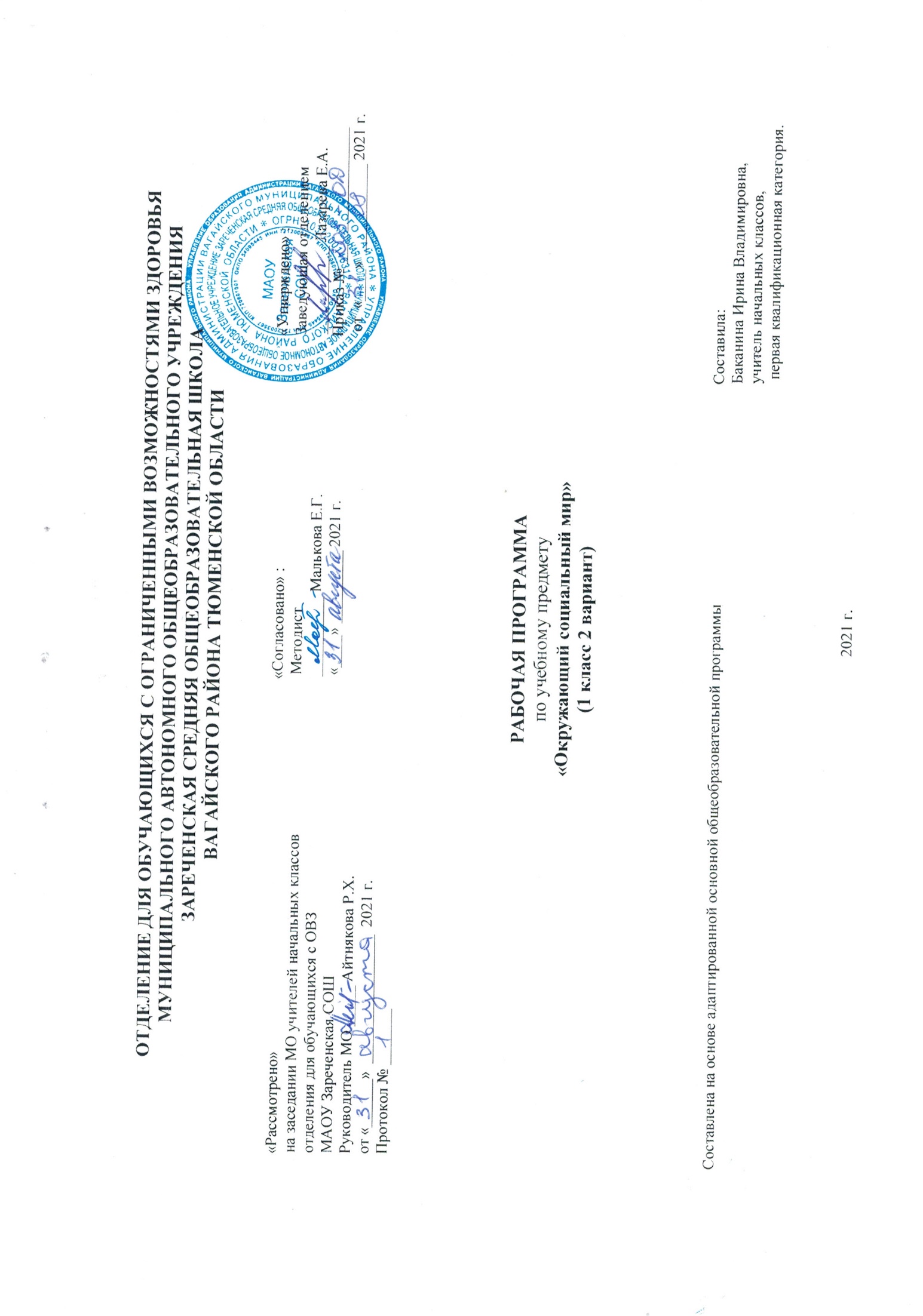 1.Пояснительная записка.    Адаптированная рабочая программа по предмету «Окружающий социальный мир» разработана в соответствии c требованиями основных нормативных документов:ФГОС образования обучающихся с умственной отсталостью (Приказ Минобрнауки РФ от 19.12.2014 №1599).АООП для обучающихся с умственной отсталостью (интеллектуальными нарушениями)  вариант 2.Цель предмета: формирование представлений о человеке, его социальном окружении, ориентации в социальной среде и общепринятых правилах поведения. Задачи предмета: знакомство с явлениями социальной жизни (человек и его деятельность, общепринятые нормы поведения), формирование представлений о предметном мире, созданном человеком (многообразие, функциональное назначение окружающих предметов, действия с ними).2.Общая характеристика предмета.    В процессе обучения у ребенка формируются представления о родном городе, в котором он проживает, о России, её культуре, истории, современной жизни. Знакомясь с рукотворными объектами и социальными явлениями окружающей действительности, ребенок учится выделять их характерные признаки, объединять в группы по этим признакам, устанавливать связи между ними. Получая представления о социальной жизни, в которую он включен, ребенок учится соотносить свое поведение и поступки других людей с нравственными ценностями (эталонами) и общепринятыми нормами поведения. Ребенок учится ориентироваться в различных ситуациях: избегать риски и угрозы его жизни и здоровью, в частности, учится быть внимательным и осторожным на улице, дома, в школе.    Жизнь в обществе предполагает следование определенным правилам. Для формирования умения соблюдать нормы поведения в обществе необходима совместная целенаправленная последовательная работа специалистов и родителей. Важно сформировать у ребенка типовые модели поведения в различных ситуациях: поездки в общественном транспорте, покупки в магазине, поведение в опасной ситуации и др. Специфика работы по программе «Окружающий социальный мир» заключается в том, что занятия проводятся не только в классе, но и в местах общего пользования (парк, магазин, кафе, вокзал и т.д.) Ребенок выходит в город (поселок), знакомится с различными организациями, предоставляющими услуги населению, наблюдает за деятельностью окружающих людей, учится вести себя согласно общепринятым нормам поведения.3.Описание места учебного предмета в учебном плане.    Предмет «Окружающий социальный мир» входит в образовательную область «окружающий мир», изучается в 1  классе по 1 часу в неделю, 33 учебные недели, 33 часа в год.  Учебный план4.Планируемые результаты освоения учебного предмета.    Личностные результаты включают готовность и способность обучающихся к  саморазвитию,  сформированность  мотивации к  обучению и познанию.     Предметными результатами изучения курса «Окружающий природный мир» является формирование базовых учебных действий (БУД).Регулятивные БУД:- проговаривать  последовательность действий на уроке за учителем, умение выполнять инструкции педагога.                          Познавательные БУД:-формирование представления о доме, школе, о расположенных в них и рядом объектах, о транспорте;
-умение соблюдать элементарные правила безопасности поведения в доме, на улице, в транспорте, в общественных местах;
- иметь представления о деятельности и профессиях людей.Коммуникативные БУД:- безопасное поведение дома, во дворе, на улице, на транспорте.- слушать и понимать речь других.5.Содержание учебного предмета.Раздел «Класс. Школа».    Школа, школьные помещения, правила поведения в школе. Школьные принадлежности. Раздел: « Одежда». Виды и назначение одежды. Уход за одеждой.Раздел «Обувь»    Виды и назначение обуви. Уход за обувью.Раздел «Навыки чистоты и порядка».  Правила чистоты и порядка. Ведение дежурства в классе.6.Материально-техническое обеспечение.-натуральные объекты, муляжи, макеты; -предметные и сюжетные картинки; -пиктограммы с изображением объектов (в школе, во дворе, в городе), действий, правил поведения и т.д.;-рабочие тетради с различными объектами окружающего социального мира для раскрашивания, вырезания, наклеивания;-дидактические и коррекционные карточки по темам;-компьютер, проектор.ПредметКол-во часов в неделю1 ч2 ч3 ч4 чгодОкружающий социальный мир1889833